  Зарегистрированы изменения в Управлении Министерства юстиции Российской Федерации по Красноярскому краю от 11.01.2021  Государственный регистрационный номер RU245393042021001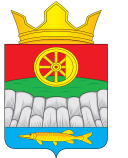 КРУТОЯРСКИЙ  СЕЛЬСКИЙ СОВЕТ ДЕПУТАТОВУЖУРСКОГО РАЙОНАКРАСНОЯРСКОГО КРАЯРЕШЕНИЕ14.12.2020                                                с. Крутояр                                                    № 2-10рО внесении изменений и дополненийв Устав Крутоярского сельсоветаУжурского района Красноярского краяВ  соответствие со статьями 14.1, 27, 29, 31, 40, частью 6 статьи 27.1 Федерального закона от 06.10.2003 № 131-ФЗ «Об общих принципах организации местного самоуправления в Российской Федерации» (в редакции Федеральных законов от 24.04.2020 № 148-ФЗ, от 20.07.2020 № 236-ФЗ, № 241-ФЗ), Законом Красноярского края от 09.07.2020 № 9-4046 «О внесении изменений в статью 2 Закона края «О гарантиях осуществлении полномочий депутата, члена выборного органа местного самоуправления, выборного должностного лица местного самоуправления в Красноярском крае», руководствуясь Уставом Крутоярского сельсовета Ужурского  района Красноярского края, Крутоярский сельский Совет депутатов РЕШИЛ:1. Внести в Устав Крутоярского сельсовета Ужурского района Красноярского края следующие изменения и дополнения:1.1. пункт 1 статьи 8 дополнить подпунктом 17 следующего содержания:«17) предоставление сотруднику, замещающему должность участкового уполномоченного полиции и членам его семьи жилого помещения на период замещения сотрудником указанной должности.»;1.2. в статье 40.2: - пункт 1 изложить в следующей редакции:«1. Для обсуждения вопросов местного значения, информирования населения о деятельности органов и должностных лиц местного самоуправления, обсуждения инициативного проекта и принятия решения по вопросу его одобрения, осуществления территориального общественного самоуправления на части территории поселения могут проводиться собрания граждан,  либо на всей территории поселения – конференции граждан (собрания делегатов).»;- пункт 2 изложить в следующей редакции:«2. Собрание (конференция) граждан проводится по инициативе населения, Совета депутатов, Главы сельсовета.Собрание (конференция) граждан назначается Советом депутатов:- по собственной инициативе;- по инициативе 3 % населения соответствующей территории, подтвержденной подписями в подписных листах.Органы  территориального общественного самоуправления могут выдвигать инициативный проект в качестве инициаторов проекта.Собрание (конференция), проводимое по инициативе Главы сельсовета, назначается Главой сельсовета а также в случаях, предусмотренных уставом территориального общественного самоуправления.Собрание должно быть назначено в течение 20 дней с даты издания соответствующим органом правового акта, выражающего инициативу проведения собрания или с даты получения документов, подтверждающих инициативу населения.»;1.3. в статье 41: - пункт 2 изложить в следующей редакции:«2. В опросе граждан имеют право участвовать:жители сельсовета, обладающие избирательным правом;2) в опросе граждан по вопросу выявления мнения жителей о поддержке инициативного проекта вправе участвовать  жители муниципального образования или его части, в которых предполагается реализовать инициативный проект, достигшие шестнадцатилетнего возраста.»;- пункт 3 дополнить подпунктом 3 следующего содержания:«3) жителей муниципального образования или его части, в которых предполагается реализовать инициативный проект, достигших шестнадцатилетнего возраста, для выявления мнения граждан  о поддержке данного инициативного проекта.»;- 1 абзац пункта 5 изложить в следующей редакции:«Решение о назначении опроса граждан принимается сельским Советом депутатов. Для проведения опроса граждан может использоваться официальный сайт муниципального образования в информационно-телекоммуникационной сети «Интернет» В нормативном правовом акте сельского Совета депутатов о назначении опроса граждан устанавливаются:»;- пункт 5 дополнить подпунктом 6  следующего содержания:«6) порядок идентификации участников опроса граждан с использованием официального сайта муниципального образования в информационно-телекоммуникационной сети «Интернет.»;- подпункт 1 пункта 7 изложить в следующей редакции:«1) за счет средств местного бюджета - при проведении опроса по инициативе органов местного самоуправления или жителей муниципального образования;»;1.4. пункт 5 статьи 42.1 дополнить подпунктом 6 следующего содержания:«6) вправе выступить с инициативой о внесении инициативного проекта по вопросам, имеющим приоритетное значение для жителей сельского населенного пункта.»;1.5. пункт 1 статьи 56.2 дополнить подпунктом 3 следующего содержания:«3) депутату представительного органа муниципального образования для осуществления своих полномочий на непостоянной основе гарантируется сохранение места работы (должности) в количестве  двух рабочих дней в месяц.».2. Настоящее решение подлежит государственной регистрации.3. Контроль за исполнением настоящего Решения возложить на главу сельсовета.4. Настоящее Решение вступает в силу после государственной регистрации в установленные законом сроки и его официального опубликования. Подпункты 1.2.-1.4. настоящего решения вступают в силу после государственной регистрации в установленном законом порядке и его официального опубликования, но не ранее 1 января 2021 года.Учредитель: Муниципальное образование Крутоярский сельсоветИздатель: Администрация Крутоярского сельсовета, Тираж: 20 экземпляров Бесплатно,Адрес редакции и издателя: 662240 с. Крутояр, ул. Главная, 11 Тел 25-1-53Специальный выпуск                                                                                         20.01.2021 г.            Председатель  Крутоярского	сельского Совета депутатов В.С. Зеленко ________________И.о. главы Крутоярского сельсоветаИ.В. Строгова ______________